                                                                                                         ПРОЕКТ №            від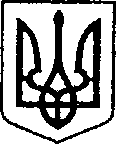 УКРАЇНАЧЕРНІГІВСЬКА ОБЛАСТЬН І Ж И Н С Ь К А    М І С Ь К А    Р А Д АВ И К О Н А В Ч И Й    К О М І Т Е ТР І Ш Е Н Н ЯВід             .2021 р.		м. Ніжин		                                                  № Про встановлення тарифів на платні медичні послугикомунальному некомерційному підприємству «Ніжинський міський пологовий будинок»	Відповідно до статей 28, 32, 42, 59 Закону України «Про місцеве самоврядування в Україні», постанови Кабінету Міністрів України від 17 вересня 1996 року № 1138 «Про затвердження переліку платних послуг, які надаються в державних і комунальних закладах охорони здоров’я та вищих медичних навчальних закладах» (зі змінами) керуючись статутом комунального некомерційного підприємства «Ніжинський міський пологовий будинок», виконавчий комітет міської ради вирішив:Встановити тарифи на платні медичні послуги комунальному некомерційному підприємству «Ніжинський міський пологовий будинок»: лабораторні послуги за зверненнями громадян, що надаються без направлення лікаря 2.Дане рішення набуває чинності з дня його офіційного оприлюднення.     3.Генеральному директору комунального некомерційного підприємства «Ніжинський міський пологовий будинок» Якубі В.М. забезпечити оприлюднення даного рішення на офіційному сайті Ніжинської міської ради.    4.Контроль за виконанням даного рішення покласти на заступника міського голови з питань діяльності виконавчих органів ради Грозенко І.В.Міський голова							Олександр КОДОЛАВізують :Генеральний директорКомунального некомерційного підприємства «Ніжинський міський пологовий будинок»                            Валерій ЯКУБАЗаступник міського голови зпитань діяльності виконавчихорганів ради                                                                                           Ірина ГРОЗЕНКО Керуючий справами виконавчогокомітету Ніжинської міської ради                                                     Валерій САЛОГУБНачальник  відділу економікита інвестиційної діяльності                                                              Тетяна ГАВРИШНачальник відділу юридично-кадрового забезпечення                                                                   В’ячеслав ЛЕГАПОЯСНЮВАЛЬНА ЗАПИСКАдо проекту рішення виконавчого комітету Ніжинської міської ради «Про встановлення тарифів на платні медичні послуги комунальному некомерційному підприємству «Ніжинський міський пологовий будинок»»від «__»_________20__ року №___Проект рішення виконавчого комітету Ніжинської міської ради «Про встановлення тарифів на платні медичні послуги комунальному некомерційному підприємству «Ніжинський міський пологовий будинок»передбачає встановлення тарифів на платні медичні послуги комунальному некомерційному підприємству «Ніжинський міський пологовий будинок»: лабораторні послуги за зверненнями громадян, що надаються без направлення лікаря; підстава для підготовки лист КНП «НМПБ» від 07.09.2021 року №1-02/671;проект рішення підготовлений з дотриманням норм Конституції України, Законів України «Про місцеве самоврядування в Україні», Постановою  КМУ від 17 вересня 1996р.№1138 «Перелік платних послуг, які можуть надаватися в державних закладах охорони здоров’я та вищих закладах освіти» зі змінами, Методики розрахунку вартості послуг з медичного обслуговування затвердженої постановою КМУ від 27.12.2017 року №1075, П(С)БО; у разі прийняття рішення громадяни, що не мають декларації з сімейним лікарем при зверненні до КНП «НМПБ» зможуть отримати медичну допомогу як платну медичну послугу; КНП «НМПБ» буде мати більше джерел доходу;Відповідальний за підготовку проекту рішення −генеральний директор комунального некомерційного підприємства «Ніжинський міський пологовий будинок» Якуба В.М.Генеральний директор                                   Валерій ЯКУБАкод послугиНазва послугиТариф, без ПДВ, грн005 Лабораторні послуги за зверненням громадян, що надаються без направлення лікаря005.26D-димер248,00005.27Прокальцитонін408,00005.28ХГЛ198,00005.29ЛГ (Лютеїнізуючий гормон)199,00005.30ФСГ(Фолікулостимулюючий гормон)199,00005.31АМГ (антимюллерів гормон)358,00005.32Глікований гемоглобін187,00005.33Пролактин199,00